Het jaar is rond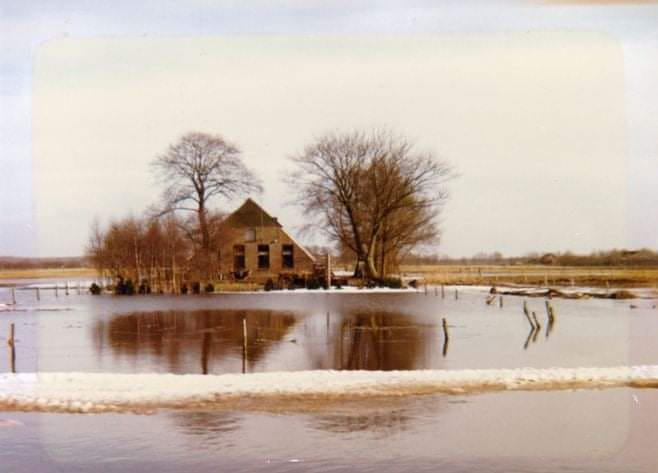 De kernredactie wenst bestuur, leden en alle lezers van Fragmenten van harte een vooralVrediger en veiliger 2024